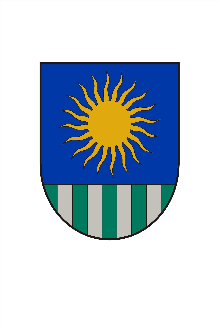 Saulkrastu novada pašvaldība______________________________________________________________________________________________Reģ. Nr. 90000068680, Raiņa ielā 8, Saulkrastos, Saulkrastu novadā, LV-2160tālrunis 67951250, fakss 67951150,e-pasts: pasts@saulkrasti.lvSaulkrastos10.09.2021TIRGUS IZPĒTE*„Ziemassvētku objekts Zvejniekciemā “Laiva””Pasūtītājs2. Tirgus izpētes priekšmets. Pilna apjoma Ziemassvētku objekta “Laiva” realizācija un uzstādīšana saskaņā ar tehnisko specifikāciju.3. Piedāvājumu iesniegšanas vieta, datums un laiks.Pretendents savu piedāvājumu iesniedz līdz 2021.gada 15. septembrim plkst. 12:00, nosūtot elektroniski uz e-pasta adresi – arta.skudrena@saulkrasti.lv vai iesniedz personīgi Atpūtas iela 1B, Zvejniekciems, Saulkrastu pagasts, Saulkrastu novads, LV – 2161 vai atsūtot pa pastu. Piedāvājumi, kas iesniegti pēc norādītā laika netiks vērtēti Tirgus izpētē.*Pieteikšanās termiņš pagarināts līdz 2021.gada 25. septembrim plkst. 15:004. Līguma nosacījumiLīguma izpildes laiks – no līguma noslēgšanas dienas līdz 2021. gada 26. novembrim.Līguma izpildes vieta: Saulkrastu novada administratīvā teritorija. Puses par to savstarpēji vienojas līguma izpildes laikā.5. Apmaksas nosacījumi.Apmaksa tiek veikta 30 (trīsdesmit) dienu laikā pēc pakalpojuma izpildes, pieņemšanas – nodošanas akta parakstīšanas un Izpildītāja sagatavota rēķina saņemšanas.6. Prasības pretendentiem.Pretendentam jābūt pozitīvai pieredzei iepriekšējo 3 (trīs) gadu laikā vismaz 1 (viena) pakalpojuma izpildē, kur veikta pilna apjoma pilsētvides dekorāciju izgatavošana un uzstādīšana. Pretendents iesniedz pieredzes aprakstu un norāda pasūtītāja kontaktinformāciju, kā arī pozitīva atsauksme vai cits alternatīvs apliecinājums par darba izpildi.7. Iesniedzamie dokumenti.Pieteikums dalībai tirgus izpētē un pieredzes apraksts, atbilstoši 1.pielikumam.Finanšu piedāvājums, atbilstoši 2.pielikumam. 8. Piedāvājuma izvēles kritērijsPar pretendentu, kuram būtu piešķiramas līguma slēgšanas tiesības, tiek atzīts tas pretendents, kura piedāvājums atbilst visām tirgus izpētes noteikumu prasībām un ir ar viszemāko piedāvāto līgumcenu.Ja izraudzītais pretendents atsakās slēgt līgumu, tad tiek lemts vai piešķirt līguma slēgšanas tiesības nākamam pretendentam, kura piedāvājums ir ar zemāko cenu.Ja nav iesniegts neviens tirgus izpētes noteikumu prasībām atbilstošs piedāvājums vai ir cits objektīvi pamatots iemesls, pasūtītājam ir tiesības uzvarētāju nepaziņot un tirgus izpēti pārtraukt.9. Finanšu piedāvājumsFinanšu piedāvājumā norāda kopējo cenu, par kādu tiks sniegts tehniskajai specifikācijai atbilstošs pakalpojums.Finanšu piedāvājumā cenu norāda EUR bez pievienotās vērtības nodokļa. Atsevišķi norāda pievienotās vērtības nodokļa summu un līguma summu, ieskaitot pievienotās vērtības nodokli.Pretendents, nosakot līgumcenu, ņem vērā un iekļauj līgumcenā visus iespējamos sadārdzinājumus un citas cenu izmaiņas. Līguma izpildes laikā netiek pieļauta līgumcenas maiņa, pamatojoties uz izmaksu izmaiņām.Pretendentam piedāvājumā jāiekļauj visas tehniskajā specifikācijā noteiktās pozīcijas. Ja kādu no tehnikas ierīcēm pretendents nespēj nodrošināt, tā piedāvājums tiks atzīts par neatbilstošu un izslēgts no cenu izpētes.10.Cita informācija.Ja Jūsu piedāvājums tiks akceptēts  Saulkrastu kultūras centra kontaktpersona sazināsies ar piedāvājumā norādīto kontaktpersonu par līguma slēgšanu.11. Pielikumi:Pieteikums tirgus izpētei uz 1 (vienas) lapas un Objekta vizuālā skice un pārējās vizualizācijas, atbilstoši Tehniskajai specifikācijā – Darba uzdevumā noteiktajam;Finanšu piedāvājums uz 2 (divām) lapām;Tehniskā specifikācija  uz 3 (trīs) lapas.Saulkrastu kultūras centra vadītāja				A. SkudrēnaTirgus izpēte „ Ziemassvētku objekts Zvejniekciemā “Laiva”1.pielikumsPIETEIKUMS TIRGUS IZPĒTEI  „Ziemassvētku objekts Zvejniekciemā “Laiva””PRETENDENTA KVALIFIKĀCIJA: *Pasūtītājam ir tiesības bez iepriekšējas saskaņošanas ar Pretendentu pārbaudīt iesniegto informāciju un iegūt ziņas no Pretendenta norādītā Pasūtītāja.Tirgus izpēte „ Ziemassvētku objekts Zvejniekciemā “Laiva”2.pielikumsFINANŠU PIEDĀVĀJUMS  „Ziemassvētku objekts Zvejniekciemā “Laiva””*Pasūtītājam ir iespēja atteikties no kādas pozīcijas vai daļas, ņemot vērā finansiālās iespējas.Ar šo apliecinu savu dalību minētajā tirgus izpētē un apstiprinu, ka esmu iepazinies ar tās noteikumiem, darbu veikšanas apjomiem, un piekrītu visiem tajā minētajiem nosacījumiem, tie ir skaidri un saprotami, iebildumu un pretenziju pret tiem nav.Ar šo apliecinu, ka visa sniegtā informācija ir patiesa.Tirgus izpēte „ Ziemassvētku objekts Zvejniekciemā “Laiva”3.pielikumsTEHNISKĀ SPECIFIKĀCIJA UN DARBA UZDEVUMI  „Ziemassvētku objekts Zvejniekciemā “Laiva””***Raksturojums - Dekorēšanas elementi tiek izgatavoti no alumīnija vai cinkota tērauda, vai krāsota tērauda profiliem. Konstrukcija izveido rotājuma grafisko līniju. Pie gatavas konstrukcijas tiek stiprināta LED līnijas kontūra plastmasas apvalkā un LED virtenes. Konstrukcijām ir jābūt drošām ekspluatācijas laikā. Tām jābūt atbilstoši nostiprinātām vai pie zemes, vai pie stiprinājumiem gaisā, piemēram trosēm. Tā ir arī pašpietiekama (pati konstrukcija ir stabila un nelokās un to nav iespējams mehāniski sabojāt vējam, sniegam, vai  sasaluma un apledojuma svaram ekspluatācijas laikā)  un nav pakļauts deformācijai. Metinājumiem ir  jānodrošina  LED gaismas līnijas stiprināšanas iespējas  un  metinātā  konstrukcija nevar būt ar tehnoloģiskiem asumiem, kas var būt par cēloni traumām gan montējot  un transportējot dekoratīvos elementus, gan izmantojot  kā fonu, lai veidotu fotogrāfijas.Tehniskās prasības un specifikācijas gaismas un elektrības risinājumi (attiecas uz visiem dekorēšanas elementiem kopumā, kur katrā dekorēšanas elementā var izmantot vienu vai dažus, vai visus zemāk ieteicamos gaismas risinājumus) :Izmantošanai ieteicamie gaismas risinājumi. LED  4500 – 2700 K (kelvini) siltais gaismas spektrs4500 K = balta 4000 -3500K = silta3000 – 2700 K = dzeltenaLED virtenesLED līnijasLED  gaismas sietiLED kabeļi ar dažāda gaismas stipruma lampiņām.Aizliegts izmantot zili baltās LED 6000K gaismas.Mitruma standarts IP – 44Pasūtītājs nodrošina tikai centrālo pieslēgumu dekorēšanas elementiem*Līguma slēgšanas gadījumā pasūtījuma sniedzējam ir jāapseko eksponēšanas vieta un jāsniedz atbilstošs tehniskais risinājums laivas izvietošanai. Tas nozīmē, ka plānā tiek atzīmēta stiprinājuma atrašanās vieta, un attiecīgai vietai ir izstrādāts kopēja projekta rasējums un kompozīcija ar drošiem stiprinājumu pie zemes. * Līguma slēgšanas gadījumā projekta izpildītājam tehniskā un vizuālais risinājums jāizstrādā, saskaņojot to ar pasūtītāja ieteikumiem un vēlmēm, objekta vizuālā skice, kas 1:1 atspoguļo tā atbilstību reālajam izpildījumam. Gala skiču saskaņošana līdz ar līguma noslēgšanas brīdim* Izpildītājs atbild par izpildīto Darbu un izmantoto materiālu un iekārtu kvalitāti, atbilstību tehniskajāmprasībām un Latvijas Republikas noteiktajiem standartiem, to drošu ekspluatāciju. *Pasūtītājam ir tiesībās, ņemot vērā COVID-19 epidēmijas vai ar to saistīto Latvijas Republikas normatīvo aktu un/vai valsts pārvaldes iestāžu rīkojumu t.sk. Pasūtītāja rīkojumu dēļ, mainīt norises datumus. Izpildītājam nav tiesību šajā sakarā celt pretenzijas pret Pasūtītāju, piemērot līgumsodu vai citas sankcijas.* Līgums slēgšanas gadījums paredz iekļaut obligāto garantiju 24 mēneši, tehniskās apkopes, kā arī nodrošina montāžas, demontāžas instrukcijas apmācību pasūtītājam.Pasūtītāja nosaukums:Saulkrastu kultūras centrsJuridiskā adreseAtpūtas iela 1B, Zvejniekciems, Saulkrastu pagasts, Saulkrastu novads, LV – 2161Reģistrācijas numursLV 50900027911e-pasta adresekultura@saulkrasti.lv Kontaktpersona par tehnisko specifikāciju un dokumentācijuSaulkrastu kultūras centra vadītāja Arta Skudrēna, Mob.tālruņa nr. 27861239, e-pasts arta.skudrena@saulkrasti.lv Informācija par pretendentuInformācija par pretendentuInformācija par pretendentuInformācija par pretendentuInformācija par pretendentuPretendenta nosaukums:Pretendenta nosaukums:Reģistrācijas numurs:Reģistrācijas numurs:Juridiskā adrese:Juridiskā adrese:Pasta adrese:Pasta adrese:Tālrunis:Tālrunis:E-pasta adrese:E-pasta adrese:Vispārējā interneta adrese:Vispārējā interneta adrese:Informācija par pretendenta kontaktpersonuInformācija par pretendenta kontaktpersonuInformācija par pretendenta kontaktpersonuInformācija par pretendenta kontaktpersonuInformācija par pretendenta kontaktpersonuVārds, uzvārds:Ieņemamais amats:Tālrunis:E-pasta adrese:Nr.p.k.Pakalpojuma nosaukumsPakalpojuma īss apraksts, kas apliecina atbilstību Tirgus izpētes 6.1. punktam Pasūtītāja nosaukums, reģistrācijas numurs, adrese un kontaktpersona1.POZĪCIJAVIENĪBASCENA PAR(1 VIENĪBU) EURCENA EUR (VISAS VIENĪBAS KOPĀ) BEZ PVNPVNKOPĒJĀ CENA,EUR AR PVN1.Laivas korpuss12.Laivas mastsun bura13.Trepes14.Slīpa vertikāla plakne stiprināta pie laivas15.Laivas stūre16.Eglīte ar dekorējumu LED127.Sētiņas148.Virteņu stiprinājums, metāli stabi            49.Virtenes virs mastiem 40 m10.Lampiņas - spuldzītes4011.Montāža/Demontāža212.Virtenes  tikai stabiem un līdz mastiem 140 mKOPĒJĀ CENA EUR BEZ PVN 21%: KOPĒJĀ CENA EUR BEZ PVN 21%: KOPĒJĀ CENA EUR BEZ PVN 21%: KOPĒJĀ CENA EUR BEZ PVN 21%: PVN 21%:PVN 21%:PVN 21%:PVN 21%:PVN 21%:PVN 21%:KOPĒJĀ CENA, EUR AR PVN 21%:KOPĒJĀ CENA, EUR AR PVN 21%:KOPĒJĀ CENA, EUR AR PVN 21%:KOPĒJĀ CENA, EUR AR PVN 21%:KOPĒJĀ CENA, EUR AR PVN 21%:KOPĒJĀ CENA, EUR AR PVN 21%:Vārds, uzvārds:Amats:Paraksts:Datums:Nr.p.k.PozīcijaTehniskā specifikācijaSkaits1.Pamatkonstrukcija – laivas korpuss, turpmāk tekstā – objekts Laiva ir septiņus metrus gara, ir telpiska un ar celtspēju, kas paredz cilvēku iekāpšanu un uzturēšanos objektā. Objekta pamatfunkcija ir vides dekorācija un fotoelements ziemas periodā. Centrālās daļas gabarīti ir 7 x 2 x 0,7 metri, masta garums ir seši metri. Iesniedzot pieteikumu, Objektam jāsagatavo objekta vizuālā skice.Laivas konstrukcija ir izjaucama un saliekama un kompakti uzglabājama. Konstrukcijai ir izgatavota montāžas, demontāžas lietošanas dokumentācija, instrukcija.Tehniskais risinājums skat. zemāk ***Raksturojums12.Laivas mastsun buraLaivas vidū stiprināts masts ar simbolisku dekoratīvu buru. Iesniedzot pieteikumu, jāsagatavo objekta vizuālā skice.Tehniskais risinājums skat. zemāk ***Raksturojums12.TrepesTrepes pielāgotas objektam izmēram, lai varētu iekļūt Trepēm jābūt praktiski izmantojamām, ņemot vērā celtspēju, iekļaujoties kopējā vizuālajā stilistikā.Iesniedzot pieteikumu, jāsagatavo objekta vizuālā skice.Tehniskais risinājums skat. zemāk ***Raksturojums13.Slīpa vertikāla plakne stiprināta pie laivasDizainisks elements – slīpa plakne trīs metru garumā, augstums ap vienu metru.Iesniedzot pieteikumu, jāsagatavo objekta vizuālā skice.Tehniskais risinājums skat. zemāk ***Raksturojums14.Laivas stūreDizaina elements 1m diametrā stiprināts laivas iekšpusē.Iesniedzot pieteikumu, jāsagatavo objekta vizuālā skice.Tehniskais risinājums skat. zemāk ***Raksturojums15.Eglīte ar dekorējumu LED12 eglītes ar augstumu no 2 līdz 3 metri, tiek izvietotas atbilstoši kopējai  kompozīcijai. Iesniedzot pieteikumu, jāsagatavo objekta vizuālā skice.Tehniskais risinājums skat. zemāk ***Raksturojums126.SētiņasGalvenā objekta ieskaujošas un kopējo kompozīciju papildinošs elements ar plūsmas koordinācijas funkciju. Sētiņas garums posmam - 1,5m, augstums- 0,7m. Iesniedzot pieteikumu, jāsagatavo objekta vizuālā skice.Tehniskais risinājums skat. zemāk ***Raksturojums14 7.Virteņu stiprinājums, metāli stabiMetāla stabi (masti) 7 m augstumā, kas nodrošina lampiņu virteņu izkārtojumu apkārt centrālajam objektam – laiva. Iesniedzot pieteikumu, jāsagatavo objekta vizuālā skice.Tehniskais risinājums skat. zemāk ***Raksturojums48.Virtenes virs mastiem Kopējais virteņu 40 metrāža.40 m9.Lampiņas - spuldzītesLampiņas ar spuldzītēm rotāšanai.4010.Virtenes  tikai stabiem un līdz mastiem Virtenes, kuras aptītas ap stabiem. 140 m11.Montāža un demontāžaVisās pozīcijās paredzēti izgatavošanas, piegādes, uzstādīšanas, uzraudzības un demontāžas darbi. Montāžas veikšanas laiki un termiņi tiek saskaņoti rakstiskā veidā. Lai veiktu montāžas darbus izpildītājs nodrošina visu nepieciešamo aprīkojumu piemēram: kāpnes, pacēlāju, norobežojošās lentas u.c.  kā arī piegādi līdz objektam uzstādīšanas laikā un nogādāšanu noliktavā pēc demontāžas. 